CLARETTA J. BELLAMYcell: (973) 420-0044clarettabellamy@yahoo.com site: clarettabellamy.com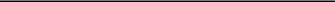 EDUCATIONRutgers, The State University of New Jersey, Rutgers School of Arts and Sciences – NewarkBachelor of Arts, Journalism	(September 2016 – May 2019)Minor: Video Production GPA: 3.8Dean’s List (Fall 2016 - 2018)Rider University, Lawrenceville, NJ (September 2014 – May 2016) TV, Radio & Film with American StudiesDean’s List (Spring 2015 - 2016)HONORABLE RECOGNITIONS:Journalism Excellence Award Recipient (Spring 2019)Phi Beta Kappa Inductee of Rutgers University-Newark Chapter (Spring 2019)Newark College Arts and Sciences Dean's Scholarship Recipient (2018-2019)Charles and Lucille King Family Foundation Scholarship Recipient (2017-2018)Tau Sigma Honors Society Member for Transfer Students (Spring 2017)Certificate of Completion of “Minding Our Business” Course for Mentoring Underprivileged Youth in Running and Maintaining a Small Business (Spring 2016)Lambda Pi Eta Associates Member for Digital Communication Majors (Spring 2016)SKILLS:Experience using Adobe Premiere, Adobe Photoshop, Adobe InDesign, Final Cut Pro, Audacity, Microsoft Office, and DSLR cameraEXPERIENCE:    Account Coordinator                                                                              Violet PR, Montclair, NJ						February 2021 – presentResearching and writing news releases, pitches, media advisories, blogs and social media content; offering ideas for video / photography to support a story pitch.With support, pitching by email and phone to regional and trade journalists, focusing first on bloggers, local media and podcasters.Social media management, including implementation of social media campaigns and scheduling out content on Hootsuite for multiple clients on platforms including Twitter, Instagram, LinkedIn and Facebook.Participating in client conference calls with the team; compiling and preparing client reports, includes merchandising and quantifying media placements for clients.    Writing Intern, The Key ReporterPhi Beta Kappa, Washington D.C. (remote)	January 2020 – July 2020Worked with editor to generate content for The Key Reporter website.Responded to required assignments as well as research/pitch ideas.Prepared a minimum of five articles (500-700 words each) including photographs and permissions.Fact-checked, proofread, formatted, and edited as necessary.Student Content Producer, Office of CommunicationsRutgers University, Newark, NJ	August 2018 – June 2020Wrote news articles published on RUN's website viewed by students, faculty, and general public.Secured interviews and conducted research for upcoming projects.Produced promotional videos and student profile series published on university's YouTube channel.Performed in front of camera as co-host for Connect TV university news program.